INDICAÇÃO Nº 6703/2017Sugere ao Poder Executivo Municipal pinturas de solo faixa de pedestre e “PARE” na Av. Pedroso, na extensão do Conjunto Trabalhadores.Excelentíssimo Senhor Prefeito Municipal, Nos termos do Art. 108 do Regimento Interno desta Casa de Leis, dirijo-me a Vossa Excelência para sugerir que, por intermédio do Setor competente, sejam executadas pinturas de solo, faixas de pedestre e “PARE” na Avenida dos Pedroso, no bairro Conjunto dos Trabalhadores, neste município. Justificativa:Conforme reivindicação da população dos bairros: San Marino, Giubina e Trabalhadores, este vereador solicita pintura de solo faixa de pedestres e “PARE” no local descrito acima, uma vez que os muitos pedestres atravessam no lugar, o que pode vir a provocar acidentes de trânsito e outras ocorrências.Plenário “Dr. Tancredo Neves”, em 24/05/2017.Edivaldo Silva MeiraVereador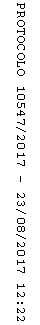 